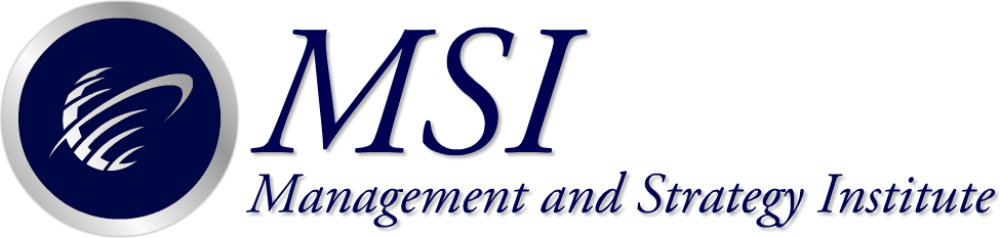 Online Certifications and Training for Business SkillsFREE Certifications for you or your employees!Lean Six Sigma White Belt CertificationProject Management Essentials CertificationBusiness Management Essentials CertificationMore FREE ProgramsBOOST Your Resume with these HIGH-DEMAND Certifications!Change Management Specialist (CMS)Lean Six Sigma Black Belt Professional (LBBP)Project Management Qualified (PMQ)More HIGH DEMAND Programs[Your Name]
[Your Title/Position]
[Your Institution/Organization]
[Your Address]
[City, State, ZIP Code]
[Email Address]
[Phone Number]
[Date][Recipient's Name]
[Recipient's Title/Position]
[University/Institution Name]
[University Address]
[City, State, ZIP Code]Dear [Recipient's Name],I am writing to enthusiastically recommend [Student's Name] for admission to [University/Program Name]. I have had the privilege of serving as [Your Title/Position] at [Your Institution] for the past [number of years], during which I have had the pleasure of teaching and mentoring [Student's Name].[Student's Name] is an exceptional student who consistently stands out among their peers. Their dedication to academic excellence, intellectual curiosity, and strong work ethic make them an ideal candidate for admission to your esteemed institution.[Provide specific examples of the student's academic achievements, research projects, or any notable contributions.]In addition to their outstanding academic achievements, [Student's Name] possesses excellent communication skills, is a team player, and has a genuine passion for [mention relevant field or area of study]. I have no doubt that they will thrive in your academic environment and contribute positively to your university community.I wholeheartedly endorse [Student's Name]'s application for admission to [University/Program Name]. Please do not hesitate to contact me at [Your Email Address] or [Your Phone Number] if you require any further information or have any questions.Thank you for considering [Student's Name]'s application. I believe they will be a valuable addition to your institution.Sincerely,[Your Name]
[Your Title/Position]
[Your Institution/Organization]